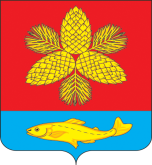 АДМИНИСТРАЦИЯШКОТОВСКОГО МУНИЦИПАЛЬНОГО РАЙОНА ПРИМОРСКОГО КРАЯР А С П О Р Я Ж Е Н И Е15.02.2022 г.                                  г. Большой Камень	   	                           № 22-рОб организации обучения по охране труда и проверке знаний требований охраны труда муниципальных служащих администрацииШкотовского муниципального района             Во исполнение требований статей 212, 225 Трудового кодекса Российской Федерации и Порядка, утвержденного постановлением Минтруда РФ и Минобразования РФ от 13 января 2003 г. №1/29 «Об утверждении Порядка обучения по охране труда и проверки знаний требованиям охраны труда работников организаций»Создать комиссию по проверке знаний требований охраны труда, утвердить ее состав (приложение №1).Утвердить программу обучения по охране труда для муниципальных служащих (приложение № 2);3. Назначить ответственным за организацию обучения по охране труда и проверку знаний требований охраны труда ведущего специалиста 1 разряда управления делами администрации Косареву Оксану Валерьевну.4. Контроль за исполнением настоящего распоряжения оставляю за собой.Глава администрации                                                                                    В.И. Михайлов                                                                      Приложение №1                   Утвержден распоряжением администрации  Шкотовского муниципального района                                                                                      от 15.02.2022 г. № 22-рСОСТАВ КОМИССИИ ПО ПРОВЕРКЕ ЗНАНИЙ ТРЕБОВАНИЙ ОХРАНЫ ТРУДАПредседатель – глава   администрации Шкотовского муниципального районаСекретарь комиссии – ведущий специалист 1 разряда управления делами администрации Шкотовского муниципального районаЧлены комиссии: - руководитель аппарата администрации Шкотовского муниципального района- главный специалист 1 разряда по государственному управлению охраной труда управления экономики и инвестиций администрации Шкотовского муниципального района                                                                      Приложение №2                   Утверждена распоряжением администрации  Шкотовского муниципального района                                                                                    от 15.02.2022 г. № 22-рПрограмма обучения по охране труда для муниципальных служащих(40 - часовая)Введение	Настоящая программа предназначена для обучения по охране труда и периодической (1 раз в 3 года) проверки знаний требований охраны труда муниципальных служащих.Программа разработана на основании Трудового кодекса Российской Федерации, «Порядка обучения охране труда и проверки знаний требований охраны труда работников организаций», утвержденного постановлением Минтруда и Минобразования от 13.01.2003 №1/29.	Настоящая программа обучения рассчитана на 40 часов. 	Программа состоит из трех разделов:- правовые вопросы охраны труда;- организация и управление охраной труда;- безопасность трудаПервые два раздела являются общими для всех профессий и служат для изучения общих организационно-правовых принципов охраны труда.Раздел «Безопасность труда» является специальным и предназначен для изучения методов безопасности труда.Формирование тематики специальных вопросов основывается на мерах обеспечения безопасности труда, анализе причин несчастных случаев на производстве и заболеваемости среди работников.По окончании обучения комиссией проводится проверка знаний требований охраны труда по изученной программе в объеме 40 часов.   Муниципальному служащему, успешно прошедшему проверку знаний требований охраны труда, выдается удостоверение установленного образца.Пояснительная запискаВ соответствии с Порядком обучения по охране труда и проверки знаний требований охраны труда работников организаций, утвержденным постановлением Минтруда России и Минобразования России от 13.01.2003 №1/29, муниципальные служащие проходят специальное обучение по охране труда в объеме должностных обязанностей при поступлении на службу в течение первого месяца, далее – по мере необходимости, но не реже одного раза в три года.Вновь назначенные на должность муниципальные служащие допускаются к самостоятельной деятельности после их ознакомления с должностными обязанностями, в том числе по охране труда, действующими в администрации нормативными актами, регламентирующими порядок организации по охране труда.Муниципальные служащие проходят очередную проверку знаний требований охраны труда не реже одного раза в три года. 1.4. Проверка знаний требований охраны труда муниципальных служащих проводится в соответствии с нормативными правовыми актами по охране труда. 1.5. Настоящая программа обучения для муниципальных служащих разработана в соответствии с требованиями Трудового кодекса Российской Федерации и на основании «Примерной программы обучения охране труда работников организаций», утвержденной Министерством труда и социального развития Российской Федерации от 17 мая 2004 года.1.6. Программа предназначена для приобретения муниципальными служащими необходимых знаний по охране труда и дальнейшего применения их в практической деятельности с целью обеспечения профилактических мер по сокращению производственного травматизма и профессиональных заболеваний. 1.7. В результате прохождения обучения по охране труда муниципальные служащие приобретают знания об основах охраны труда, управления охраной труда в администрации, по специальным вопросам обеспечения требований охраны труда в администрации, социальной защите пострадавших от несчастных случаев на производстве и профессиональных заболеваний.1.8. По окончании обучения проводится комиссионная проверка знаний требований охраны труда муниципальных служащих.1.9. Муниципальному служащему, успешно прошедшему проверку знаний требований охраны труда, выдается удостоверение установленного образца. Тематический план обучения по охране труда муниципальных служащихПрограмма обучения по охране труда муниципальных служащихРаздел 1. Основы охраны труда в Российской ФедерацииТема 1.1. Трудовая деятельность и ее рискиТрудовая деятельность человека. Трудовая нагрузка при трудовой деятельности. Производственная среда, ее опасности и вредности. Трудовой процесс, его тяжесть и напряженность. Условия труда и профессиональные риски. Рынок труда и наемный труд. Тема 1.2. Основные мероприятия по обеспечению безопасных условий трудаОбеспечение безопасности производственной деятельности. Общие понятия обеспечения безопасности. Идентификация опасностей и оценка рисков. Управление профессиональными рисками и обеспечение безопасных условий труда. Основные направления защиты от профессиональных рисков. Тема 1.3. Основные принципы обеспечения охраны трудаПонятие и основные принципы охраны труда. Финансирование мероприятий по охране труда. Структура затрат на мероприятия по охране труда. Тема 1.4. Правовые основы ораны трудаОбщие сведения о праве. Правовые источники охраны труда. Государственные нормативные требования охраны труда. Трудовой договор между работником и работодателем. Правила внутреннего трудового распорядка и дисциплина труда.    Тема 1.5. Права и обязанности работников и работодателей по охране трудаОбязанности работодателя по обеспечению охраны труда. Обязанности работников по соблюдению требований охраны труда. Права и гарантии прав работников на охрану труда. Дополнительные гарантии охраны труда женщин и молодежи. Особенности регулирования труда отдельных профессиональных групп. Тема 1.6. Государственное регулирование в сфере охраны трудаНаправления и принципы государственной политики в области охраны труда. Методы государственного регулирования в области охраны труда. Государственное управление охраной труда. Государственный контроль (надзор) за соблюдением законодательства об охране труда. Государственная экспертиза условий труда. Фонд социального страхования Российской Федерации. Общественный контроль в области охраны труда.   Раздел 2. Организация работ по охране труда на уровне работодателяТема 2.1. Организация системы управления охраной труда в администрацииОсновные мероприятия по охране труда в администрации. Обязанности специалиста по охране труда в администрации. Требования к системам управления охраной труда. Внедрение системы управления охраной труда в администрации. Организация контроля за охраной труда. Документирование и документация по охране труда в администрации. Тема 2.2. Специальная оценка условий трудаПонятие и цели специальной оценки условий труда. Порядок подготовки к проведению специальной оценки условий труда. Идентификация потенциально вредных и (или) опасных производственных факторов. Декларирование соответствия условий труда нормативным требованиям. Исследование и измерение вредных и (или) опасных производственных факторов. Классификация условий труда по степени вредности и (или) опасности. Результаты проведения специальной оценки условий труда. Проведение внеплановой специальной оценки условий труда. Экспертиза качества специальной оценки условий труда. Тема 2.3. Вовлечение работников  в управление охраной трудаПсихологические аспекты трудовой деятельности. Человеческий фактор безопасного труда. Комиссии по охране труда: задачи, функции и права. Организация работы уполномоченных (доверенных) лиц по охране труда.Тема 2.4. Повышение компетентности работников в вопросах охраны трудаОбучение работников по охране труда. Проверка знаний требований охраны труда. Проведение инструктажей по охране труда. Инструкции по охране труда и безопасному выполнению работ.Тема 2.5. Основные мероприятия по профилактике профессиональной заболеваемостиПрофессиональные заболевания: причины, виды и профилактика. Обязательные медицинские осмотры работников. Санитарно-бытовое обслуживание и медицинское обеспечение работников. Тема 2.6. Основы предупреждения производственного травматизмаОсновные виды и причины несчастных случаев на производстве. Анализ производственного травматизма. Общие принципы профилактики производственного травматизма. Основные мероприятия по профилактике несчастных случаев на производстве.Раздел 3. Обеспечение работодателем требований охраны труда работников на рабочих местах и безопасности производственной деятельности с учетом ее отраслевой спецификиТема 3.1. Основные требования охраны труда по обеспечению электробезопасностиОбщие положения и основные понятия электробезопасности. Общие сведения об опасности электрического тока. Последствия воздействия электрического тока на тело человека. Основные причины поражения электрическим током. Оказание первой помощи при поражении электрическим током. Тема 3.2. Основные требования пожарной безопасностиОбщие положения и основные понятия пожарной безопасности. Система обеспечения пожарной безопасности. Документация по пожарной безопасности в администрации. Тема 3.3. Обеспечение безопасности работников в аварийных ситуацияхОсновные требования по обеспечению готовности к аварийным ситуациям. Действия при пожаре и при несчастном случае на производстве. Раздел 4. Социальная защита пострадавших на производствеТема 4.1. Обязательное социальное страхование от несчастных случаев на производстве и профессиональных заболеванийЗадачи, основные понятия и принципы обязательного социального страхования. Виды обеспечения по обязательному социальному страхованию. Права и обязанности субъектов обязательного социального страхования.   Тема 4.2. Расследование и учет несчастных случаев на производствеНесчастные случаи на производстве, подлежащие расследованию и учету. Обязанности работодателя при несчастном случае на производстве. Порядок создания комиссий по расследованию несчастных случаев на производстве. Порядок и сроки проведения расследования несчастных случаев на производстве. Порядок оформления материалов расследования несчастных случаев на производстве. Порядок регистрации и учета несчастных случаев на производстве.  Тема 4.3. Порядок расследования и учета профессиональных заболеванийПорядок установления наличия профессионального заболевания. Порядок расследования случаев профессиональных заболеваний. Порядок учета случаев профессиональных заболеваний.Тема 4.4. Оказание первой помощи пострадавшим на производствеМероприятия по оказанию первой помощи пострадавшим на производстве. Основные виды первой помощи при различных травмах и состояниях. Требования к персоналу при оказании доврачебной помощи.  № п/пТемаКоличество часовРаздел 1. Основы охраны труда в Российской ФедерацииРаздел 1. Основы охраны труда в Российской ФедерацииРаздел 1. Основы охраны труда в Российской Федерации1Тема 1.1. Трудовая деятельность и ее риски22Тема 1.2. Основные мероприятия по обеспечению безопасных условий труда23Тема 1.3. Основные принципы обеспечения охраны труда24Тема 1.4. Правовые основы охраны труда25Тема 1.5. Права и обязанности работников и работодателей по охране труда26Тема 1.6. Государственное регулирование в сфере охраны труда2Раздел 2. Основы управления охраной труда в администрацииРаздел 2. Основы управления охраной труда в администрацииРаздел 2. Основы управления охраной труда в администрации7Тема 2.1. Организация системы управления охраной труда28Тема 2.2. Специальная оценка условий труда29Тема 2.3. Вовлечение работников в управление охраной труда210Тема 2.4. Повышение компетентности работников в вопросах охраны труда211Тема 2.5. Основные мероприятия по профилактике профессиональной заболеваемости212Тема 2.6. основы предупреждения производственного травматизма2Раздел 3. Обеспечение работодателем требований охраны труда работников на рабочих местах и безопасности производственной деятельности с учетом ее отраслевой спецификиРаздел 3. Обеспечение работодателем требований охраны труда работников на рабочих местах и безопасности производственной деятельности с учетом ее отраслевой спецификиРаздел 3. Обеспечение работодателем требований охраны труда работников на рабочих местах и безопасности производственной деятельности с учетом ее отраслевой специфики13Тема 3.1. Основные требования охраны труда по обеспечению электробезопасности214Тема 3.2. Основные требования пожарной безопасности215Тема 3.3. Обеспечение безопасности работников в аварийных ситуациях2Раздел 4. Социальная защита пострадавших на производствеРаздел 4. Социальная защита пострадавших на производствеРаздел 4. Социальная защита пострадавших на производстве16Тема 4.1. Обязательное социальное страхование от несчастных случаев на производстве и профессиональных заболеваний217Тема 4.2. Расследование и учет несчастных случаев на производстве218Тема 4.3. Порядок расследования и учета профессиональных заболеваний219Тема 4.4. Оказание первой помощи пострадавшим на производстве4